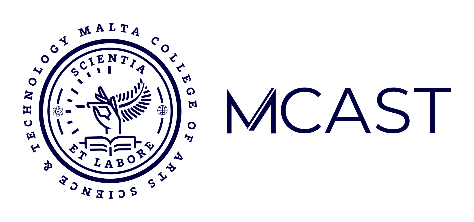 SUMMONS LETTER TO STUDENT TO ATTEND THE INSTITUTE DISCIPLINARY BOARD (IDB) HEARINGDate:  (Note : The Director shall fill in this Form to notify a student to appear before the Institute Disciplinary Board (IDB). A copy of this form shall be sent to the student’s parents/guardians if the student is under 18 years of age.)Important: Kindly note that you are entitled to be accompanied by a person of trust of your choice or witness/es that can support your case, provided that you inform the Institute Director at least 24 hours before the start of the hearing.___________________________________________________________________Director of InstituteInstitute Name:      Institute Name:      Student Name and Surname:      I.D. Number:      Student Address:      Student Address:      Course title:      Course title:      Date of disciplinary hearing: Venue:      Circumstances leading to the disciplinary summons:Circumstances leading to the disciplinary summons: